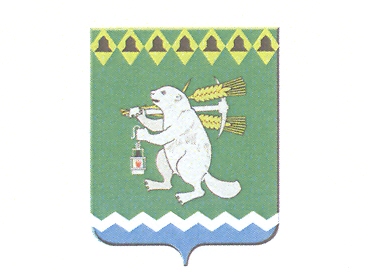 Дума Артемовского городского округа_______ заседание РЕШЕНИЕот_______________________ 	     	№___________Об утверждении Положения об оплате труда муниципальных служащих, замещающих должности муниципальной службы в органах местного самоуправления Артемовского городского округа	Принимая во внимание экспертное заключение Государственно-правового департамента Губернатора Свердловской области и Правительства Свердловской области от 15.01.2019 № 24-ЭЗ по результатам правовой экспертизы решения Думы Артемовского городского округа от 24.04.2008 № 330 «Об оплате труда муниципальных служащих Артемовского городского округа», рассмотрев представленный Администрацией Артемовского городского округа проект решения Думы Артемовского городского округа «Об утверждении Положения об оплате труда муниципальных служащих, замещающих должности муниципальной службы в органах местного самоуправления Артемовского городского округа», в соответствии с Трудовым кодексом Российской Федерации, Федеральным законом от 02 марта 2007 года № 25-ФЗ «О муниципальной службе в Российской Федерации», Законом Свердловской области от 29 октября 2007 года № 136-ОЗ «Об особенностях муниципальной службы на территории Свердловской области», в связи с необходимостью приведения муниципальных правовых актов Артемовского городского округа в соответствие действующему законодательству, руководствуясь статьей 23 Устава Артемовского городского округа, Дума Артемовского городского округаРЕШИЛА:	1. Утвердить Положение об оплате труда муниципальных служащих, замещающих должности муниципальной службы в органах местного самоуправления Артемовского городского округа (далее – Положение) (прилагается).	2. Действие настоящего решения распространяется на правоотношения, возникшие с 1 марта 2019 года.	3. Признать утратившими силу с 01 марта 2019 года:3.1. решение Думы Артемовского городского округа от 24 апреля 2008 года  № 330 «Об оплате труда муниципальных служащих Артемовского городского округа»;3.2. решение Думы Артемовского городского округа от 28.10.2010 № 959 «О внесении изменений в решение Думы Артемовского городского округа от 24.04.2008 № 330 «Об оплате труда муниципальных служащих Артемовского городского округа»;3.3. решение Думы Артемовского городского округа от 23.12.2010 № 1008 «О внесении дополнений в решение Думы Артемовского городского округа от 24.04.2008 № 330 «Об оплате труда муниципальных служащих Артемовского городского округа»;3.4. решение Думы Артемовского городского округа от 30.06.2011 № 1134 «О внесении изменений в решение Думы Артемовского городского округа от 24.04.2008 № 330 «Об оплате труда муниципальных служащих Артемовского городского округа»;3.5. решение Думы Артемовского городского округа от 22.11.2011 № 1218 «О внесении изменений и дополнений в решение Думы Артемовского городского округа от 24.04.2008 № 330 «Об оплате труда муниципальных служащих артемовского городского округа»;3.6. решение Думы Артемовского городского округа от 21.02.2012 № 28 «О внесении дополнений в Положение об оплате труда муниципальных служащих Артемовского городского округа, принятое решением Думы Артемовского городского округа от 24.04.2008 № 330 «Об оплате труда муниципальных служащих Артемовского городского округа»;3.7. решение Думы Артемовского городского округа от 25.10.2012 № 162 «О внесении изменений в решение Думы Артемовского городского округа от 24.04.2008 № 330 «Об оплате труда муниципальных служащих Артемовского городского округа»;3.8. решение Думы Артемовского городского округа от 27.12.2012 № 209 «О внесении дополнений и изменения в положение об оплате труда муниципальных служащих Артемовского городского округа, принятое решением Думы Артемовского городского округа от 24.04.2008 № 330 «Об оплате труда муниципальных служащих артемовского городского округа»;3.9. решение Думы Артемовского городского округа от 29.08.2013 № 334 «О внесении изменений в решение Думы Артемовского городского округа от 24.04.2008 № 330 «Об оплате труда муниципальных служащих Артемовского городского округа»;3.10. решение Думы Артемовского городского округа от 26.12.2013 № 416 «О внесении изменений в решение Думы Артемовского городского округа от 24.04.2008 № 330 «Об оплате труда муниципальных служащих Артемовского городского округа»;3.11. решение Думы Артемовского городского округа от 26.01.2017 № 83 «О внесении изменений в Положение «Об оплате труда муниципальных служащих Артемовского городского округа», принятое решением Думы Артемовского городского округа от 24.04.2008 № 330;3.12. решение Думы Артемовского городского округа от 15.02.2018 № 314 «О внесении изменений в решение Думы Артемовского городского округа от 24.04.2008 № 330 «Об оплате труда муниципальных служащих Артемовского городского округа»;3.13. решение Думы Артемовского городского округа от 29.03.2018 № 333 «О внесении изменений в решение Думы Артемовского городского округа от 24.04.2008 № 330 «Об оплате труда муниципальных служащих Артемовского городского округа»;3.14. решение Думы Артемовского городского округа от 27.09.2018 № 411 «О внесении изменений в Положение об оплате труда муниципальных служащих Артемовского городского округа»;3.15. решение Думы Артемовского городского округа от 22.11.2011 № 1217 «Об оплате труда председателя Счетной палаты Артемовского городского округа»;3.16. решение Думы Артемовского городского округа от 21.02.2012 № 30 «О внесении дополнений в решение Думы Артемовского городского округа от 22.11.2011 № 1217 «Об оплате труда председателя Счетной палаты Артемовского городского округа»;3.17. решение Думы Артемовского городского округа от 25.10.2012 № 169 «О внесении изменений и дополнений в решение Думы Артемовского городского округа от 22.11.2011 № 1217 «Об оплате труда председателя Счетной палаты Артемовского городского округа»;3.18. решение Думы Артемовского городского округа от 29.08.2013 № 336 «О внесении изменений в решение Думы Артемовского городского округа от 22.11.2011 № 1217 «Об оплате труда председателя Счетной палаты Артемовского городского округа»;3.19. решение Думы Артемовского городского округа от 27.12.2016 № 64 «О внесении изменений в решение Думы Артемовского городского округа от 22.11.2011 № 1217 «Об оплате труда председателя Счетной палаты Артемовского городского округа»;3.20. решение Думы Артемовского городского округа от 26.01.2017 № 80 «О внесении изменений в решение Думы Артемовского городского округа от 22.11.2011 № 1217 «Об оплате труда председателя Счетной палаты Артемовского городского округа»;3.21. решение Думы Артемовского городского округа от 27.09.2018 № 412 «О внесении изменений в решение Думы Артемовского городского округа от 22.11.2011 № 1217 «Об оплате труда председателя Счетной палаты Артемовского городского округа».4. Увеличить (индексировать) с 01.10.2019 в 1,043 раза:4.1. должностные оклады муниципальных служащих Артемовского городского округа, установленные настоящим решением Думы Артемовского городского округа в соответствии с Приложениями 1, 2, 3, 4 к Положению;4.2. размеры ежемесячных надбавок к должностным окладам за классный чин муниципальных служащих Артемовского городского округа, установленные настоящим решением Думы Артемовского городского округа в соответствии с Приложением 5 к Положению.	5. Решение опубликовать в газете «Артемовский рабочий» и разместить на официальном сайте Думы Артемовского городского округа в информационно - телекоммуникационной сети «Интернет».6. Контроль за исполнением настоящего решения возложить на постоянную комиссию по экономическим вопросам, бюджету и налогам Думы Артемовского городского округа (Соловьев А.Ю.).Председатель ДумыАртемовского городского округа					                                      К.М. ТрофимовГлаваАртемовского городского округа                                    А.В. Самочернов